OLGA E LA RACCOLTA DIFFERENZIATAC’ era una volta Olga, una tartaruga a cui piaceva molto viaggiare e stare in compagnia dei bambini. Un giorno decise di fare una gita al mare.Quando arrivò vide un bel mare azzurro e una bellissima spiaggia bianca “Che meraviglia!” esclamò e decise di fermarsi a prendere un po’ di sole. Quando però si sdraiò improvvisamente sentì un dolore ad una zampetta, qualcosa l’aveva graffiata “Ahi!” urlò Olga “...ma cosa succede?” si domandò. Si guardò intorno e tra la sabbia vide una lattina vuota di una bibita …. “Ma cosa ci fa qui una lattina, non è il suo posto!” esclamò Olga. Guardò più attentamente e vide che tra la sabbia c’erano altri rifiuti abbandonati “Ma perché abbandonano la spazzatura invece di buttarla?” si chiese. Nel frattempo vide arrivare un gruppo di ragazzi con guanti, palette e secchielli e cominciarono a raccogliere i vari rifiuti. Olga li osservò attentamente e vide che ogni ragazzo aveva un contenitore di colore diverso e che i rifiuti venivano raccolti nei vari secchielli.Si avvicinò a lei una ragazza e si presentò: “Ciao io sono Lisa e tu?” “Ciao, io sono Olga” rispose la tartaruga, “…cosa state facendo tu e i tuoi amici?” chiese. Lisa sorrise “purtroppo alcune persone molto maleducate lasciano i rifiuti in giro, inquinando l’ambiente in cui viviamo, creando grandi problemi agli animali, alle piante e all’aria che respiriamo.Per fortuna però ci sono molte persone che lo amano e lo rispettano. Noi raccogliamo i rifiuti abbandonati sulla spiaggia per poi buttarli via” spiegò Lisa.“Perché avete tanti bidoncini di colori diversi?” chiese Olga “Per la raccolta differenziata!!!” rispose Lisa e spiegò“Vedi Olga ogni rifiuto è fatto di un materiale preciso e ogni materiale ha un bidone preciso dove essere buttato: la carta in quello giallo, la plastica in quello bianco, il vetro in quello verde, i rifiuti di cibo cioè l’umido in quello marrone e in quello nero tutti i rifiuti di materiali diversi. E’ molto importante la raccolta differenziata perché facendola possiamo riciclare molte cose, cioè utilizzando i rifiuti possiamo creare nuovi oggetti! La carta ad esempio viene portata all’isola ecologica dove viene pulita e pressata cioè schiacciata forte forte in modo da creare grandissimi cubi che poi sono portati alle cartiere, luoghi dove la carta viene lavorata per creare nuovi oggetti come quaderni, libri, cartoncini...Lo stesso succede per la plastica e le lattine che vengono portate all’isola ecologica dove vengono divisi grazie ad una grossa calamita che attira il ferro e poi vengono portate nelle industrie che le lavorano e producono oggetti nuovi come contenitori, ma anche occhiali, maglioni in pile, panchine e biciclette!”“E con l’umido?” chiese Olga sempre più incuriosita e affascinata dalla raccolta differenziata!Lisa sorrise e disse “Con gli scarti di cibo si produce…. terra, una terra molto particolare perché ricca di sostanze che   nutrono le piante, facendole crescere forti e belle.Aiuta anche le verdure e la frutta a crescere buone!”  “Gnam gnam” pensò Olga immaginando un bel piatto di insalata fresca e un vassoio pieno di tanta frutta. “E non è finita qui!!” continuò Lisa “… con l’umido si produce energia per far funzionare tutte le cose elettriche, ma senza inquinare l’ambiente”“Ma è fantastico!!” esclamò Olga “Tutti devono sapere queste cose!” disse e decise… “da oggi anche io farò la raccolta differenziata e aiuterò l’ambiente a vivere meglio”“Brava!” disse Lisa “… è importante che tutti facciano la raccolta differenziata, grandi e piccoli perché saranno proprio loro a salvare l’ambiente iniziando ora a differenziare e a riciclare” spiegò Lisa.Da quel giorno Olga non solo iniziò la raccolta differenziata, ma incominciò ad andare nelle scuole dell’infanzia per spiegare ai bambini, che saranno il futuro di domani, a fare la raccolta differenziata e il perché sia giusto farla.Quest’ anno Olga è venuta nella nostra scuola, ci ha spiegato quanto sia importante differenziare e riciclare e come possa anche essere divertente, trasformando la raccolta in una caccia al tesoro dove bisogna trovare il bidone giusto per ogni tipo di rifiuto, e come un oggetto da buttare, ad esempio tappi di plastica, rotoli di carta igienica, il cartone ondulato dei crackers…. possano diventare tra le nostre mani con pennelli, colori e colla, oggetti nuovi da utilizzare.Ricorda ciò che dice Olga: “E’ bello differenziare e riciclare, oggetti nuovi creare, ma soprattutto l’ambiente amare e rispettare! Tutti insieme uniti si può fare la …DIFFEREN...ZIATA!!!!”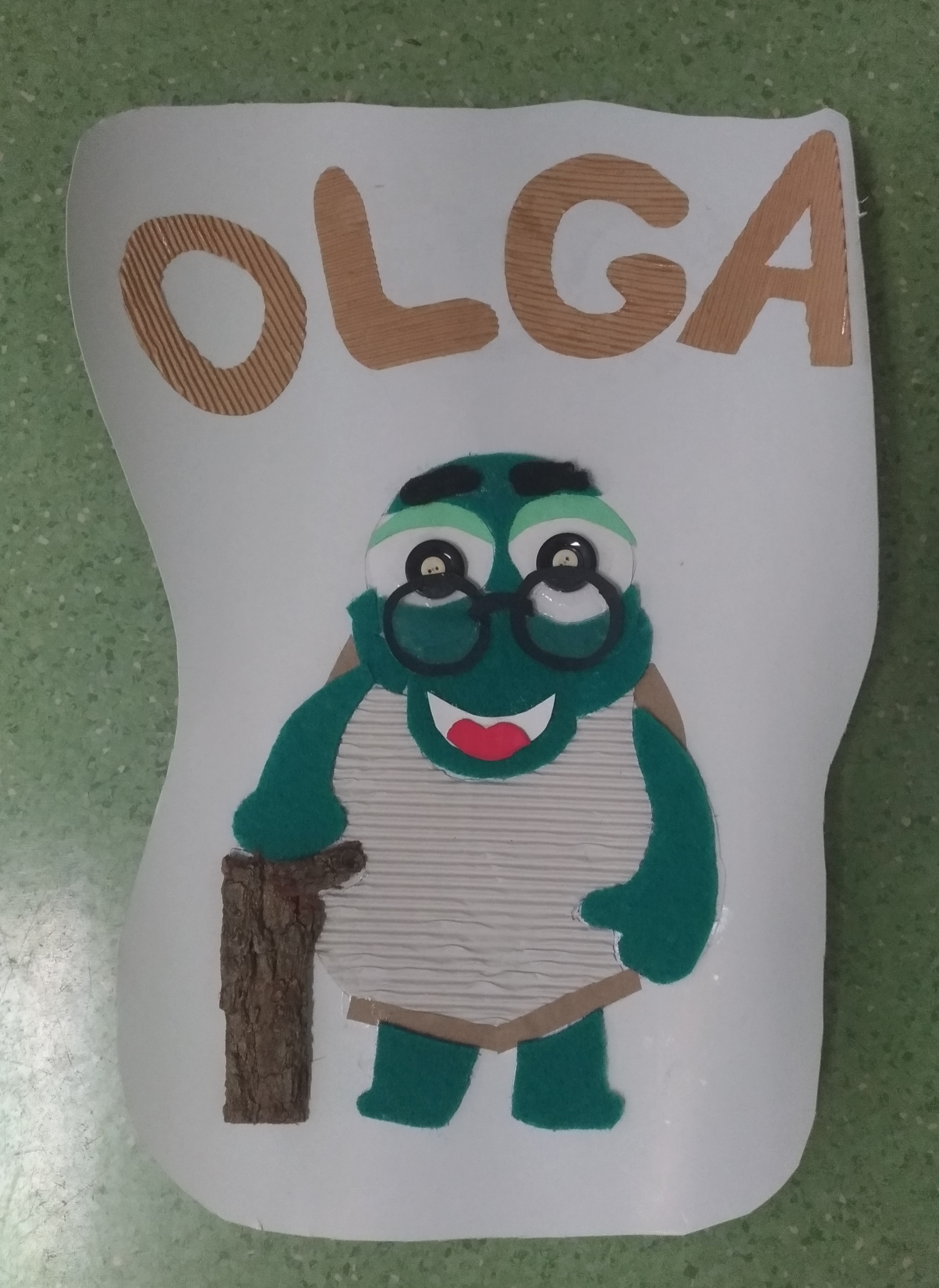 